FORM NO: Ö022314-6GENEL DİLEKÇESİ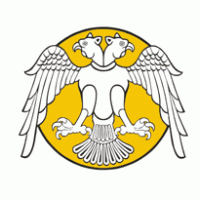 Fakülteniz ………………………………………… Bölümü ………...……. numaralı (N.Ö-İ.Ö) öğretim …….sınıf öğrencisiyim. Aşağıda belirttiğim konu hakkında gereğin yapılmasını arz ederim.Adı SoyadıİmzaTarih: …..…  / …...…  / 20İrtibat NoT.C. Kimlik NoAdres Kimlik kart kayıp         Ders çakışması	  Alt sınıftan başlama         Diğer...…………....Konu;